Publication of Registration NoticeSpitalfields Neighbourhood Planning Referendum (Business)On the 6th September 2021 and 8th September 2021 all non-domestic rate payers within the London Borough of Tower Hamlets Spitalfields Neighbourhood Plan Area were sent a Non-Domestic Rate-Payer Registration Form (Form A) and a Voting Choices Form (Form B) to enable all businesses (non-domestic rate payers) within the area to apply to register to vote in the Spitalfields Neighbourhood Planning Referendum (Business) to be held on Thursday 11 November 2021.779 letters were posted on the 6th supplemented on the 8th with 504 emails to those with recorded email accounts held. The initial registration list received by the Business Registration Officer was provided by the billing authority (Tower Hamlets).The deadline for applications to vote in the referendum is Wednesday 27th October 2021.Any business (non-domestic rate payer) who believes thatthey have become liable to pay non-domestic rates since the initial registration list was sent by the billing authority (Tower Hamlets) to the Business Registration Officer and their business lies within the Spitalfields Neighbourhood Plan area should contact the Business Registration Officer at the address below to obtain a Non-Domestic Rate-Payer Registration Form to vote in the Referendum (Form A) and a Voting Choices Form (Form B) Those business vote holders included on the initial registration list and have been sent an invitation to register but have since ceased to become liable to pay non-domestic rates on any hereditament in the referendum area, must contact the business registration officer to enable the database to be amended and the entitlement to vote removed. Will TuckleyCounting Officer and Business Registration OfficerLondon Borough of Tower HamletsTown HallMulberry Place5 Clove CrescentLondonE14 2BG Office: 020 7364 0872vote@towerhamlets.gov.ukSpitalfields Neighbourhood Planning Area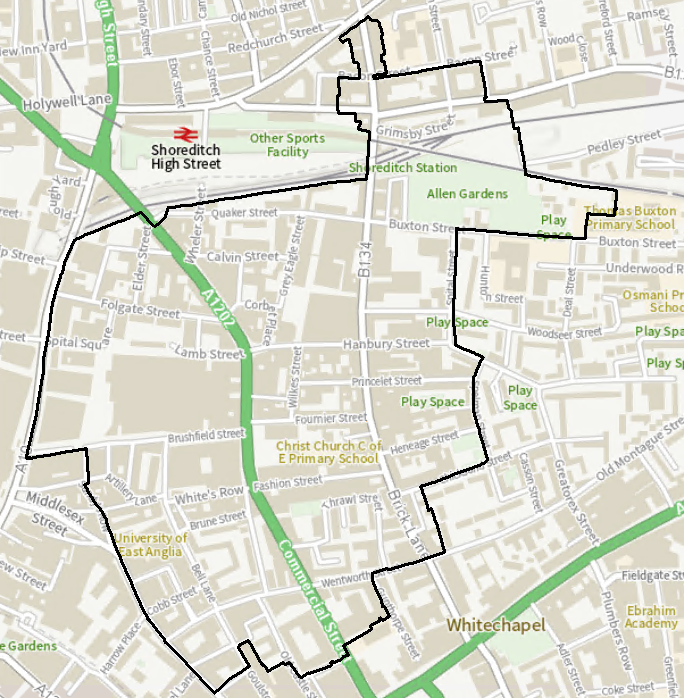 